Муниципальное бюджетное общеобразовательное учреждение – школа № 35 имени А.Г. Перелыгина города Орла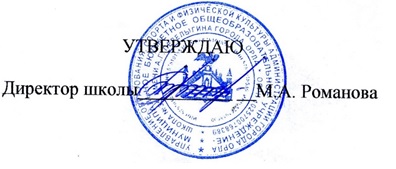 ГРАФИК РАБОТЫ УЧИТЕЛЯ – ЛОГОПЕДА ВОЙЦИХОВСКОЙ НАТАЛЬИ АНАТОЛЬЕВНЫ (2023– 2023 УЧЕБНЫЙ ГОД)Консультативно-методическая работаИндивидуальные и групповые занятияПонедельник07.40 – 08.2808.30 – 15.40Вторник07.40 – 08.2808.30 – 15.40Среда07.40 – 08.2808.30 – 15.40Четверг07.40 – 08.2808.30 – 15.40Пятница07.40 – 08.2808.30 – 15.40